FOR IMMEDIATE RELEASE			             CONTACTSteve McGearySteve.McGeary@samtec.com	812-944-6733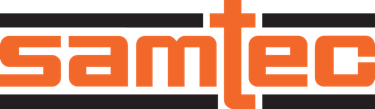 							October 2021Samtec Releases SMPM Product FamilyCable-to-Board and Board-to-Board SolutionsFrequency Range: DC to 65 GHzNew Albany, IN:  Samtec now offers a full line of SMPM solutions with a maximum VSWR of 1.40 and frequency range of DC to 65 GHz. SMPM micro-miniature connectors are ideal in high-frequency applications where push-on coupling is preferred due to space limitations or blind-mate is required. Single-port and multi-port solutions are available.Multi-port ganged cable assemblies (GC47 & GPPC Series) use a .047" low-loss flexible cable and an optimized latching system. Eight and ten port configurations on .140" (3.56 mm) pitch are released. Additional configurations are in development.The multi-port board-to-board system (GPPB Series) offers three board height options –    5.33 mm (.210"), 8.31 mm (.327"), and 12.70 mm (.500") – with full detent or smooth bore retention features.Cable-to-board, single-port SMPM solutions are available on .047" (RF047-A Series), .086" (RF086 Series) and Samtec-optimized low-loss flexible cable (RF23C Series) with optional End 2 connectors. SMPM board connectors provide surface mount, edge mount, and straight or right-angle through-hole terminations. Samtec offers a full line of off-the-shelf products for microwave and millimeter wave applications from 18 GHz to 110 GHz. The precision RF product family supports next generation technology advancements in wireless communication, automotive, radar, SATCOM, aerospace, defense, and test & measurement. Contact Samtec at RFGroup@samtec.com for launch optimization, simulation, and testing assistance. Customization of products, both quick-turn modifications and new designs, is also available. For more information, please visit samtec.com/PrecisionRF.-----------------------------About Samtec, Inc. Founded in 1976, Samtec is a privately held, $822MM global manufacturer of a broad line of electronic interconnect solutions, including High-Speed Board-to-Board, High-Speed Cables, Mid-Board and Panel Optics, Precision RF, Flexible Stacking, and Micro/Rugged components and cables. Samtec Technology Centers are dedicated to developing and advancing technologies, strategies and products to optimize both the performance and cost of a system from the bare die to an interface 100 meters away, and all interconnect points in between. With 40+ international locations and products sold in more than 125 different countries, Samtec’s global presence enables its unmatched customer service. For more information, please visit http://www.samtec.com. Samtec, Inc.P.O. Box 1147New Albany, IN 47151-1147 USA Phone: 1-800-SAMTEC-9 (800-726-8329)